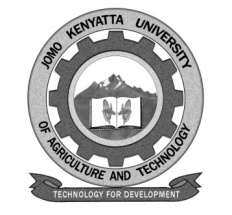 W1-2-60-1-6JOMO KENYATTA UNIVERSITY OF AGRICULTURE AND TECHNOLOGYUNIVERSITY EXAMINATIONS 2016/2017THIRD YEAR FIRST SEMESTER UNIVERSITY EXAMINATION FOR THE DEGREE OF BACHELOR OF PUBLIC HEALTH ICH 2311 WATER SAFETY AND QUALITY CONTROLDATE:  DECEMBER, 2016		                                           TIME: 2   HOURS   INSTRUCTIONS: 	ANSWER SECTION A (COMPULSORY) AND ANY OTHER 			ONE QUESTIONS  FROM  SECTION B	SECTION A : 48 MARKS1.	a.	Define the following terms as used in Water Safety and Quality.		i.	Water hardness.						[2 marks]		ii.	Water treatment.						[2 marks]		iii.	Water use.							[2 marks]2.	Distinguish between:-a.	Grab and composite water samples.				[2 marks]b.	Point and dispersed source pollutants.				[3 marks]c.	Biochemical and chemical oxygen demand.			[2 marks]3.	a.	List any three (3) types of water quality standards.		 [3 marks]b.	Outline any three (3) disadvantages of the dead-end arrangement of pipeline for a water supply system.				[3 marks]4.	a.	Name any six (6) water born diseases.				[3 marks]b.	State any three advantages of water harvesting.		[3 marks]5.	a.	Identify the three (3) zones of groundwater.			  [3 marks]	b.	List any three (3) methods of …………     of water. 	  [3 marks]6.	a.	Highlight any five (5) factors limit the availability of water in a given 		geographical area.							[5 marks]7.	a.	Explain any two (2) factors that influence each of the followingphysical properties of water:-i.	Colour							[2 marks]ii.	Taste								[2 marks]iii.	Odour								[2 marks]8.	a.	A solution has 1kg of magnesium chloride dissolved in one liter of water.  What is the concentration of this solution in parts per million (PPM).								  [4 marks]b.	Outline three (3) types of water.					   [3 marks]SECTION B: 22 MARKS9.	a.	Discuss the gender aspect of water supply.			 [12 marks]	b.	Highlight the benefits of water recycling.			[10 marks]10.	a.	Explain the membrane filter method of determining the concentrationof coliforms in water.						[10 marks]	b.	Outline the main stages of water treatment highlighting the 		importance of each to Public health. 				[12 marks]11.	a.	Identify and explain the different classes of stream or surface water.										[10 marks]	b.	Discuss any six (6) stormwater quality control techniques. [12 marks]